  										                 УКРАЇНА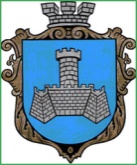 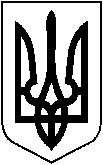 м. Хмільник    Вінницької областіР О З П О Р Я Д Ж Е Н Н ЯМІСЬКОГО ГОЛОВИвід «16» вересня 2021 р.                                                                            № 467-рПро підготовку Плану заходівщодо проведення «Місячника Цивільного захисту» на території Хмільницької міської територіальної громади       На виконання розпорядження Кабінету Міністрів України від 28 грудня 2020 року № 1659-р «Про затвердження плану основних заходів цивільного захисту на 2021 рік», розпорядження голови Вінницької обласної державної адміністрації №38 від 19 січня 2021  року «Про затвердження плану основних заходів цивільного захисту Вінницької територіальної підсистеми єдиної державної системи цивільного захисту на 2021 рік», з метою роз’яснення державної політики, спрямованої на забезпечення безпеки та захисту населення і територій, матеріальних і культурних цінностей та довкілля від негативних наслідків надзвичайних ситуацій, їх попередження, навчання населення поводженню в екстремальних умовах, пропаганда діяльності єдиної системи цивільного захисту та її структурних підрозділів, керуючись ст.ст. 42, 59 Закону України «Про місцеве самоврядування в Україні»:    1. Відділу цивільного захисту, оборонної роботи та взаємодії з правоохоронними органами міської ради:    1.1  Розробити та подати на затвердження міському голові План підготовки та проведення «Місячника Цивільного захисту» на території Хмільницької міської територіальної громади.    1.2  Надати на адресу Департаменту з питань оборонної роботи, цивільного захисту та взаємодії з правоохоронними органами Вінницької обласної державної адміністрації звіт про проведення «Місячника Цивільного захисту» до 25 жовтня 2021 року.    2. Начальнику Управління освіти, молоді та спорту Хмільницької міської ради, керівникам КП «Хмільниккомунсервіс», КП «Хмільникводоканал», підприємств, установ та організацій, незалежно від форми власності, забезпечити виконання Плану підготовки та проведення «Місячника Цивільного захисту» на території Хмільницької міської територіальної громади та інформування про його виконання відділу цивільного захисту, оборонної роботи та взаємодії з правоохоронними органами міської ради, відповідно до вказаних в Плані термінів.    3. Контроль за виконанням  розпорядження залишаю за собою.    Міський голова                                                        Микола ЮРЧИШИН        С.П.Маташ         В.М.Загіка         О.Л.Вонсович         Н.А.Буликова                                                